Для закрепления запоминания можно использовать и другие приемы:«Оживление» -  дети берут по одному символу и выстраиваются в цепочку, когда цепочка выстроена, по очереди называют свое слово.«Коллаж» - лист бумаги с нарисованными в беспорядке символами по данному тексту; дети называют, повторяют его, связывая символы между собой.Ещё один приём – игра с мячом во время повторения (строку говорит взрослый, вторую – ребенок); «Снежный ком» -  в этом приёме происходит запоминание стихотворения путём постепенного увеличения количества строк при их повторении. Например, прочтите первую строчку несколько раз, для того, чтобы её хорошо запомнить. Затем произносится первая строчка и к ней добавляется вторая. Обе строки вновь повторяются несколько раз, затем добавляется третья строчка и так далее.«Чтение с различным настроением» - данный прием способствует не только запоминанию наизусть, но и помогает осваивать выразительные средства языка, дает возможность более ярко передать соответствующее настроение. Вспомогательным средством служат картинки из серии «Настроение».«Чтение стихов-диалогов по ролям» - этот прием позволяет не только запоминать текст, но и помогает развивать артистические способности детей.Двигательный методПрименяя этот способ, взрослый сначала выразительно читает весь текст, а затем предлагает его разыграть, изобразить в движении. Движения к тексту может придумать сам взрослый, или предложить придумать движения совместно с детьми. При этом сопровождать можно не только содержание строки, но и каждое слово в ней.    Такой способ заучивания и воспроизведения стихотворных произведений вызывает у детей живой интерес, повышает эмоциональный тонус, эффективность запоминания, способствует развитию произвольного внимания, крупной и мелкой моторики, координации движений, воображения, образности мышления; снимает у детей зажатость, неуверенность. Основной принцип данного способа в том, что ребенку, особенно ребенку-кинестетику мы даем необходимую для запоминания опору – подкрепляем запоминание движениями.С уважением учитель-логопед Ульянова Татьяна Петровна.ЛогопунктГБОУ СОШ № 87________________________________За советомк логопеду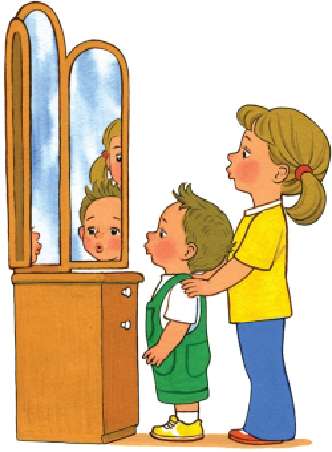 Приёмы запоминанияМнемотехника («мнемоника» в переводе с греческого – «искусство запоминания») - это совокупность правил и приёмов, облегчающих процесс запоминания информации и увеличивающих объём памяти путём образования искусственных ассоциаций.Мнемотаблицы – это графическое или частично графическое изображение персонажей стихотворения, явлений природы, некоторых действий путем выделения главных смысловых звеньев сюжета.В качестве условных обозначений могут выступать символы разнообразного характера: предметные рисунки, символические изображения предметов (силуэты, контуры, пиктограммы), геометрические фигуры, условные обозначения, цифры, слова или первые буквы слов и т.д. Существует несколько форм работы с мнемотаблицами:Сначала выразительно и эмоционально педагог читает текст стихотворения, что важно для получения целостного впечатления и понимания произведения. Затем проводится беседа об услышанном и задаются вопросы. Демонстрируются картинно-графические схемы и параллельно воспроизводится текст стихотворения. Текст воспроизводится еще раз, затем дети вслед за педагогом воспроизводят текст, опираясь на схему.Отличается тем, что сначала детям демонстрируется схема и дается время её рассмотреть. Проводится беседа, о чем может быть стихотворение. Затем педагог выразительно воспроизводит стихотворение, а потом осуществляется заучивание.Детям предлагаются картинки в произвольном порядке. Педагог выразительно читает стихотворение, и просит собрать картинки последовательно. Для этого, иногда, стихотворение приходится читать несколько раз. Затем проводится беседа по содержанию и заучивание стихотворения.Педагог знакомит детей с текстом стихотворения. Затем во время воспроизведения стихотворения педагогом дети зарисовывают элементы картинно-графической схемы. Заучивание стихотворения осуществляется по самостоятельно составленной детьми схеме.Наглядность: чистый лист бумаги, расчерченный по количеству строк и количеству слов в строке.Таблица для схематизированияВ методическом пособии Е. И. Измайловой – по развитию мышления и речи старших дошкольников «Учимся думать и запоминать» предложен следующий алгоритм схематизации текста (кодировка):1. Прочесть текст стихотворения полностью.2. Найти в тексте непонятные детям слова - объяснить значение слов.3. Выделить первое предложение, повторить.4.Напомнить правила:- каждое слово кодируется в отдельной клеточке- схема слова не должна быть детально прорисована- если после кодировки в конце строки остаются незаполненные клетки – они просто зачеркиваются5. Закодировать первую строку.6. Повторить первую строку по сделанным схемам.7. Аналогично работать с последующими строками. 8. Читаем текст полностью с опорой на схему хором, затем одним ребёнком по желанию.